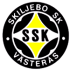 Hej!Vecka 16, måndag den 17/4 till söndag den 23/4, har vi i SSK P 13, ansvaret för vaktmästeriet på Hamre IP. SSK P13 har i år 2 veckor att bemanna Hamre IP.Jag har gjort ett schema enligt nedan. Var och en har själv ansvaret att byta tid med någon annan om tiden inte passar. Observera att tiderna är preliminära! Vi måste före och under veckan gå in på hemsidan och kontrollera att träningar och matchtider stämmer. Tiderna kan uppdateras flera gånger per dag. Detta gör ni på följande adress http://www.skiljebosk.nu/Document 
- Rubrik ”Träningstider/matcher sommar 2022Bemanningen i vaktmästeriet utgår alltid bara för 11-manna lag och 9-manna lag.På de "tomma" tiderna är i dagsläget inget inbokat på Hamre IP. Om något blir inbokat på dessa tider, kommer främst XXXXX få pass.Första passet - nyckeln hämtas på kansliet. 
Sista passet - nyckeln lämnas till kansliet under måndagen. OBS! Nyckeln får inte läggas i någon brevlåda på Hamre IP.På hemsidan finns mer information om vaktmästeritjänsten och vad som ingår i arbetsuppgifterna: http://www.skiljebosk.nu/Document - Rubrik “Vaktmästeri”// Ledarna/Lagföräldrarmåndag17/416:00-18:30 Fredrik Strand(Adam)070426462118:30-stängning Pavel Vedeneev(Zakhar)072-2278614tisdag 18/416:00-18:30 Enes Kuyumcu(Adil)073091981518:30-stängning Stefan Grahn(Vilmer)0701758869onsdag 19/416:00-18:30 Thomas Nolte(Alfred)073662058318:30-stängning  Sara Stålberg(Valter)0724063954torsdag 20/416:00-18:30 Peter Ågren(Alvar)076878299018:30-stängning Jennie Brogårdh(Tage)0790989556fredag 21/4 16:00- stängning Jonas Bergström(August)0702997033lördag 22/408:00-11:00 Christoffer Almbacke(Sixten)070252420711:00-14:00 Roshna Sharif(Bahast)070858688514:00-17:00 Proushi Rawat(Prabal)070641281817:00-stängning Stefan Persson(Edward) 0705550033 söndag 23/408:00-11:00 David Gissler(Gustav)070580833411:00-14:00 Andreas Löfling(Emilio)070427799314:00-17:00 Johan Sellin(Philip)073718111717:00-stängning Jerry Carlsson(Filip)0730711894